Срок антикоррупционной экспертизы 30 дней.                                                 ИВАНОВСКАЯ ОБЛАСТЬАДМИНИСТРАЦИЯ ЮЖСКОГО МУНИЦИПАЛЬНОГО РАЙОНАПОСТАНОВЛЕНИЕот _________________ № ______________г. ЮжаО внесении изменений в постановление Администрации Южского муниципального района от 07.05.2020 г. № 349-п «Об утверждении Административного регламента предоставления муниципальной услуги по выдаче разрешений на выполнение авиационных работ, парашютных прыжков, демонстрационных полётов воздушных судов, полетов беспилотных воздушных судов (за исключением полетов беспилотных воздушных судов с максимальной взлетной массой менее ), подъема привязных аэростатов над территорией Южского муниципального района, посадку (взлет) на площадки, расположенные в границах Южского муниципального района, сведения о которых не опубликованы в документах аэронавигационной информации» На основании экспертного заключения Аппарата Правительства Ивановской области 18.08.2020 г. № 2177, а также в целях приведения нормативного правового акта в соответствие с требованиями действующего законодательства руководствуясь Федеральным законом от 06.10.2003 № 131-ФЗ «Об общих принципах организации местного самоуправления в Российской Федерации», Федеральным законом от 27.07.2010 № 210-ФЗ «Об организации предоставления государственных и муниципальных услуг» Администрация Южского муниципального района п о с т а н о в л я е т:Внести следующие изменения в административный регламент предоставления муниципальной услуги по выдаче разрешений на выполнение авиационных работ, парашютных прыжков, демонстрационных полётов воздушных судов, полетов беспилотных воздушных судов (за исключением полетов беспилотных воздушных судов с максимальной взлетной массой менее ), подъема привязных аэростатов над территорией Южского муниципального района, посадку (взлет) на площадки, расположенные в границах Южского муниципального района, сведения о которых не опубликованы в документах аэронавигационной информации», утвержденный постановлением Администрации Южского муниципального района № 349-п от 07.05.2020 г. (далее по тексту - Регламент):1. Наименование раздела IV Регламента изложить в новой редакции:«IV. Формы контроля за исполнением административного регламента»;2. Пункт 5.7 Регламента изложить в новой редакции: «По результатам рассмотрения жалобы должностное лицо, уполномоченное на рассмотрение жалоб, принимает одно из следующих решений:  1) жалоба удовлетворяется, в том числе в форме отмены принятого решения, исправления допущенных опечаток и ошибок в выданных в результате предоставления муниципальной услуги документах, возврата заявителю денежных средств, взимание которых не предусмотрено нормативными правовыми актами Российской Федерации, нормативными правовыми актами субъектов Российской Федерации, муниципальными правовыми актами;  2) в удовлетворении жалобы отказывается».3. Опубликовать настоящее постановление в официальном издании «Правовой вестник Южского муниципального района».Исполняющий полномочия Главы Южского муниципального района                                        Н.А. Гагаева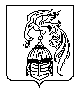 